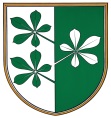 OBČINA KIDRIČEVOKopališka ul. 142325 Kidričevotel: 02/799-06-13, fax: 02/799-06-19Datum, 9.2.2023PREGLED  PREDLOGOV  ZA  IMENOVANJA Predlogi so vpisali po vrstnem redu prispetjaSvet za preventivo in vzgojo v cestnem prometu1. Marko Brglez, Majšperk 10, predstavnik policije2. Robert Brkič, Ptuj, predstavnik redarstva3. Ivan Jurtela, Sp. Jablane 42/a, predlagatelj Danica Dolenc4. Zvonko Drevenšek, Mihovce 52, predlagatelj NSi5. Boris Kmetec, Apače 228, predlagatelj NSi6. Boštjan Beranič, Apače 111, predlagatelj Gibanje Svoboda7. Mirko Fruk, Apače 221, predlagatelj SDS8. Gašper Plajnšek, Apače 232, predlagatelj SLS9. Branko Valentan, Apače 206, predlagatelj SDSvet Zavoda OŠ Cirkovce1. Valerija Medved, Pleterje 21, predlagatelj SDS2. Ksenija Žitnik, Starošince 37/a, predlagatelj SLS3. Jani Jančec, Kidričevo, Ul. Borisa Kraigherja 14, predlagatelj SD4. Matija Kouter, Župečja vas 1/g, predlagatelj SDObčinsko volilno komisijo1. Majda Belšak, Mihovce 21